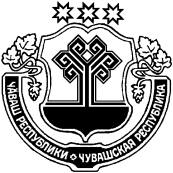 Администрация Шумерлинского района  п о с т а н о в л я е т:	1. Утвердить прилагаемую муниципальную программу Шумерлинского района «Развитие физической культуры и спорта» на 2014-2020 годы.         2. Настоящее постановление вступает в силу со дня опубликования в печатном издании «Вестник Шумерлинского района» и распространяется на правоотношения, возникшие с 01 января 2014 года.Глава администрацииШумерлинского района  							         Л.Г. РафиновПриложение к постановлению администрации Шумерлинского района от    24.01.2014 №44 МУНИЦИПАЛЬНАЯ ПРОГРАММАШУМЕРЛИНСКОГО РАЙОНА "РАЗВИТИЕ ФИЗИЧЕСКОЙ КУЛЬТУРЫ И СПОРТА НА 2014 - 2020 ГОДЫ"Раздел I. Общая характеристика  развития физкультуры и спорта Шумерлинского районаХарактеристика проблемы и обоснование необходимостиее решения программными методамиФизическая культура и спорт являются составными элементами культуры личности и здорового образа жизни, значительно влияют не только на повышение физической подготовленности, улучшение здоровья, но и на поведение человека в быту, трудовом коллективе, оказывая непосредственное влияние на формирование личности и межличностных отношений.В Шумерлинском районе Чувашской Республике сформирована межведомственная система взаимодействия по вопросам развития физической культуры и спорта органов самоуправления района и  исполнительной власти Чувашской Республики, спортивными организациями независимо от организационно-правовых форм и форм собственности.Основным показателем эффективности физкультурно-спортивной работы является охват населения систематическими занятиями физической культурой и спортом. Примером достаточно успешной работы в данном направлении являются данные, приведенные в диаграмме 1.Диаграмма 1Доля населения Шумерлинского района,систематически занимающихся физической культурой и спортом,в 2003–2013 годах, процентовСледующим важнейшим показателем эффективности физкультурно-оздоровительной работы является наличие и доступность спортивных сооружений (табл. 1).Таблица 1(штук)Современные условия жизни, функционирования общественного производства и развития народного хозяйства предъявляют требования решительного повышения эффективности труда, его производительности. Это возможно в первую очередь за счет наилучшего использования трудовых ресурсов, рациональной организации производства и труда, а также улучшения условий для трудовой деятельности и отдыха населения, укрепления их здоровья. На начало 2013 года в районе  31 коллектив физической культуры. Существенным фактором, обусловливающим недостатки в развитии физической культуры и спорта, является отсутствие личных мотиваций, заинтересованности  и потребности в физкультурных занятиях у значительной части населения. Следует разработать профессионально подготовленные программы занятий, учитывающие особенности социально-демографических групп населения и характер труда, а также готовить специалистов по этим программам.Одним из главных направлений развития физической культуры и спорта является физическое воспитание детей, подростков и молодежи, что способствует решению многих важных проблем, таких как улучшение здоровья населения, увеличение продолжительности жизни и ее качества, профилактика правонарушений, укрепление обороноспособности и др. К сожалению, качество физического воспитания во многих школах не соответствует современным требованиям и интересам детей. Необходима ускоренная модернизация физического воспитания и развития детско-юношеского спорта в системе образования.В оценке деятельности общеобразовательных школ, связанной с образованием и воспитанием учащихся, важную роль играет уровень здоровья и физической подготовленности, а также вовлеченности школьников в спортивную деятельность.В системе непрерывного образования должно осуществляться непрерывное физическое воспитание и спортивное совершенствование на протяжении всего периода обучения подрастающего поколения.На сегодняшний день роль спортивных сооружений заключается не только в подготовке спортивного резерва в сборные команды района и республики,  но и в укреплении и обеспечении социального статуса учащихся спортивных школ. Необходимо принимать более масштабные, адекватные решаемым проблемам меры, которые позволят к 2020 году осуществить значительное улучшение здоровья граждан, уменьшить количество асоциальных проявлений, прежде всего среди подростков и молодежи, а для этого следует разработать и реализовать системные меры по более эффективному использованию потенциальных возможностей физической культуры и спорта.Раздел II. Приоритеты, реализуемой на территории Шумерлинского района,  политики в сфере  физкультуры и спорта и, цели, задачи и показатели (индикаторы) достижения целей и решения задач, ожидаемые конечные результаты, сроки и этапы реализации Муниципальной программыПриоритеты политики, реализуемой на территории Шумерлинского района, в сфере физкультуры и спорта Шумерлинского района определены Стратегией социально-экономического развития Чувашской Республики до 2020 года, ежегодными посланиями Главы Чувашской Республики Государственному Совету Чувашской Республики, Концепцией инновационного развития Чувашской Республики, Стратегическими направлениями социально-экономического развития Шумерлинского района до 2020 года.Муниципальная программа Шумерлинского района  «Развитие физической культуры и  спорта  в Шумерлинском районе на  2014–2020 годы» (далее Программа) " разработана в соответствии со Стратегическими направлениями социально-экономического развития Шумерлинского района до 2020 года, их целями, задачами и приоритетными направлениями и направлена на достижение следующих целей:развитие и удовлетворение потребностей населения в занятиях физической культурой и спортом;массовое приобщение различных слоев населения к регулярным занятиям физической культурой и спортом;создание условий для укрепления здоровья населения путем развития и эффективного использования инфраструктуры физической культуры и спорта;широкая пропаганда роли занятий физической культурой и спортом (включая спорт высших достижений).Исходя из поставленных целей, а также тенденций и особенностей развития физической культуры и спорта в Шумерлинском районе Программа предусматривает решение следующих основных задач:совершенствование нормативно-правовых основ мониторинга физического развития, здоровья различных категорий населения;разработка и внедрение эффективной системы организации и проведения физкультурно-оздоровительных, спортивных мероприятий и соревнований;развитие материально-технической базы спорта высших достижений, в том числе для подготовки олимпийского резерва.Сведения о показателях (индикаторах) Муниципальной программы, подпрограмм Муниципальной программы и их значениях приведены в приложении № 1 к Муниципальной программе.Перечень показателей носит открытый характер и предусматривает возможность корректировки в случае потери информативности показателя (достижение максимального значения или насыщения).Реализация Муниципальной программы позволит:сформировать условия для устойчивого повышения заработной платы, соответствующей темпам роста производительности труда и качеству рабочей силы;повысить качество жизни населения Шумерлинского района путем повышения качества реализуемых товаров и оказываемых услуг;обеспечить повышение инвестиционной активности организаций реального сектора экономики, в том числе устойчивое развитие малого и среднего предпринимательства во всех отраслях реального сектора экономики;укрепить систему стратегического управления развитием Шумерлинского района, обеспечить комплексность и сбалансированность развития сельских поселений района;обеспечить результативность деятельности администрации Шумерлинского района, качество и доступность муниципальных услуг.Раздел III. Обобщенная характеристика основных мероприятийподпрограмм Муниципальной  программы Достижение цели и решение задач программы осуществляются путем скоординированного выполнения комплекса взаимоувязанных по срокам, ресурсам, исполнителям и результатам мероприятий.В программе используются механизмы определения приоритетных направлений на основе критериев, утвержденных ведомственными нормативными актами и позволяющих обеспечить принятие совместных решений администрацией Шумерлинского района.Подпрограмма 1 «Развитие физической культуры и массового спорта» муниципальной программы Шумерлинского района «Развитие физкультуры и спорта  на 2014–2020 годы» включает в себя следующие основные мероприятия:Основное мероприятие 1.1. Совершенствование нормативных правовых актов в сфере физической культуры и спорта. В рамках реализации данного мероприятия будут осуществляться разработки нормативных правовых актов  Шумерлинского района Чувашской Республики в сфере физической культуры и спорта о финансировании спортивных мероприятий;утверждения и реализации календарных планов официальных физкультурных- оздоровительных и спортивных мероприятий Шумерлинского района ;разработки и утверждения муниципальных программ развития физической культуры и спорта.Основное мероприятие 1.2. Физкультурно-оздоровительная работа с населением. В рамках реализации данного мероприятия будут осуществляться проведение ежегодного районного  смотра-конкурса на лучшую постановку физкультурно-оздоровительной и спортивно-массовой работы  в организациях независимо от организационно-правовых форм и форм собственности, среди клубных объединений;содействие развитию сети клубов физкультурно-спортивной направленности по месту учебы, жительства и в организациях независимо от организационно-правовых форм и форм собственности;создание на базе предприятий, организаций и  учреждений  кружков и секций физкультурно-спортивной направленности;организацию и проведение районных соревнований среди лиц с ограниченными возможностями здоровья, их участие в республиканских,  всероссийских и международных соревнованиях;внедрение системы комплексных физкультурно-оздоровительных и спортивных мероприятий среди  работающих;укрепление материально-спортивной базы и реконструкцию спортивных площадок по месту жительства населения, оснащение их спортивным оборудованием; проведение физкультурно-оздоровительных и спортивно-массовых мероприятий по месту жительства населения;Основное мероприятие 1.3. Проведение официальных физкультурно-оздоровительных и спортивных мероприятий включает проведение районных, республиканских и других официальных физкультурно-оздоровительных и спортивных мероприятий.Основное мероприятие 1.4.  Развитие инфраструктуры физической культуры и спорта посредством строительства  и реконструкции спортивных сооружений.. В рамках реализации данного мероприятия будут следующие мероприятия: проектирование, строительство новых спортивных сооружений, реконструкция спортсооружений.Основное мероприятие 1.5. Совершенствование управления, организации и кадрового обеспечения физической культуры и спорта предусматривает:организацию и проведение семинаров-совещаний для руководителей и специалистов, работающих в сфере физической культуры и спорта;целевую подготовку и переподготовку тренеров-преподавателей, менеджеров по физической культуре и спорту.организацию и проведение семинаров-совещаний, научно-практических конференций по вопросам совершенствования физкультурно-спортивной работы по месту жительства, в организациях;подготовку и повышение квалификации организаторов физической культуры по месту жительства;Основное мероприятие 1.6. Пропаганда физической культуры и спорта предусматривает:изготовления и размещения социальной рекламы по пропаганде спорта и здорового образа жизни;издания полиграфической продукции (выпуск информационных буклетов, памяток);освещение в средствах массовой информации достижений спорта;проведения  смотра-конкурса среди средств массовой информации и отдельных журналистов на лучшее освещение физкультурно-спортивной тематики;Выстроенная в рамках настоящей Муниципальной программы система целевых ориентиров (цели, задачи, ожидаемые результаты) представляет собой четкую согласованную структуру, посредством которой установлена прозрачная и понятная связь реализации отдельных мероприятий с достижением конкретных целей на всех уровнях Муниципальной программы.Подпрограмма 2 «Развитие спорта высших достижений и системы подготовки спортивного резерва» объединяет 2 основных мероприятий.Основное мероприятие 2.1 «Развития спорта высших достижений и подготовка спортивного резерва» включает мероприятия по улучшению работы по подготовке спортсменов высокого класса на базе ДЮСШ, взаимодействию районной ДЮСШ с училищами  олимпийского резерва, Центра спортивной подготовки сборных команд Чувашской Республики, СДЮШОР, обеспечению спортивной одеждой, обувью и инвентарем индивидуального пользования;организации методической и практической работы с ДЮСШ, 
в целях качественной подготовки спортсменов, учебно-тренировочных сборов для членов сборных команд района и Чувашской Республики  на спортивных базах и в физкультурно-оздоровительных центрах;обеспечению участия спортсменов, спортсменов-инвалидов в сборных командах Чувашской Республики в окружных, всероссийских и международных соревнованиях;назначению и выплате единовременных денежных поощрений спортсменам и тренерам по итогам выступлений на  соревнованиях;Основное мероприятие 2.2. Развитие физкультурно-спортивной работы с детьми и молодежью. В рамках реализации данного мероприятия будут следующие мероприятия:совершенствование форм и методов физического воспитания в образовательных учреждениях;организация и проведение районных соревнований среди детей, подростков и учащейся молодежи согласно календарным планам официальных физкультурных мероприятий и спортивных мероприятий Чувашской Республики;организация работы тренеров-общественников по месту жительства детей и молодежи;организация и проведение физкультурно-образовательного фестиваля «Дети России образованны и здоровы»,  спортивно-оздоровительного фестиваля «Президентские состязания», спартакиады школьников, спартакиады летних детских оздоровительных лагерей, спортивно-оздоровительных мероприятий среди молодежи допризывного и призывного возраста;укрепление материально-технической базы учреждений дополнительного образования детей физкультурно-спортивной направленности, приобретение спортивного инвентаря и оборудования;создание клубных объединений физкультурно-спортивной направленности на базе общеобразовательных учреждений;улучшение использования спортивных залов общеобразовательных учреждений в рамках активизации внеклассной работы сохранения и укрепления здоровья.Перечень основных мероприятий подпрограмм Муниципальной программы приведен в приложении № 2 к муниципальной программе. Основные мероприятия Муниципальной программы реализуются на основе плана реализации Муниципальной программы на очередной финансовый 2014 год согласно приложению № 3 и плана реализации Муниципальной программы на плановый период 2015-2020 годов согласно приложению № 4 к Муниципальной программе.Раздел IV. Обобщенная характеристика мер правового регулирования, направленных на достижение цели и (или) конечных результатовОсновные меры правового регулирования, направленные на достижение целей и (или) конечных результатов Муниципальной программы, с обоснованием основных положений и сроков принятия необходимых нормативных правовых актов Шумерлинского района приведены в приложении № 5 к Муниципальной программе.Основной мерой правового регулирования муниципальной программы станет формирование нормативно-правовой базы Шумерлинского района, состоящей, в том числе из разрабатываемых во исполнение федеральных законов, законов Чувашской Республики, указов и распоряжений Президента Российской Федерации, Главы Чувашской Республики, постановлений и распоряжений Правительства Российской Федерации, поручений Главы Чувашской Республики.Раздел V. Обоснование объема финансовых ресурсов,необходимых для реализации Муниципальной программыРасходы Муниципальной программы формируются за счет средств республиканского бюджета Чувашской Республики, местного бюджета Шумерлинского района и средств внебюджетных источников.При реализации Муниципальной программы используются различные инструменты государственно-частного партнерства, в том числе софинансирование за счет собственных средств юридических лиц и привлеченных ими заемных средств.общий объем финансирования Муниципальной программы составит 8453,3 тыс. рублей, в том числе:в 2014 году –1221,9 тыс. рублей;в 2015 году –1221,9 тыс. рублей;в 2016 году –1221,9 тыс. рублей; в 2017 году –1221,9 тыс. рублей;в 2018 году –1221,9 тыс. рублей;в 2019 году –1221,9 тыс. рублей;в 2020 году –1221,9 тыс. рублей;из них средства:	федерального бюджета – 0 тыс. рублей, в том числе:в 2014 году – 0 тыс. рублей;в 2015 году – 0 тыс. рублей;в 2016 году – 0 тыс. рублей; в 2017 году – 0 тыс. рублей;в 2018 году – 0 тыс. рублей;в 2019 году – 0 тыс. рублей;в 2020 году – 0 тыс. рублей;республиканского бюджета Чувашской Республики – 0 тыс. рублей,  в том числе:в 2014 году – 0 тыс. рублей;в 2015 году – 0 тыс. рублей;в 2016 году – 0 тыс. рублей; в 2017 году – 0 тыс. рублей;в 2018 году – 0 тыс. рублей;в 2019 году – 0 тыс. рублей;в 2020 году – 0тыс. рублей;бюджета Шумерлинского района – 8453,3 тыс. рублей (100 процентов), в том числе:в 2014 году –1221,9 тыс. рублей;в 2015 году –1221,9 тыс. рублей;в 2016 году –1221,9 тыс. рублей; в 2017 году –1221,9 тыс. рублей;в 2018 году –1221,9 тыс. рублей;в 2019 году –1221,9 тыс. рублей;в 2020 году –1221,9 тыс. рублей;внебюджетных источников – 0 тыс. рублей, в том числе:в 2014 году – 0 тыс. рублей;в 2015 году – 0 тыс. рублей;в 2016 году – 0 тыс. рублей; в 2017 году – 0 тыс. рублей;в 2018 году – 0 тыс. рублей;в 2019 году – 0 тыс. рублей;в 2020 году – 0 тыс. рублей.Объемы и источники финансирования Муниципальной программы уточняются при формировании бюджета Шумерлинского района на очередной финансовый год и плановый периодОбъемы финансирования Муниципальной программы уточняются при формировании бюджета Шумерлинского района Чувашской Республики на очередной финансовый год и плановый период. Ресурсное обеспечение реализации Муниципальной программы представлено в приложении № 6 к Муниципальной программе.Раздел VI. Обоснование выделения подпрограмм Муниципальной программы Комплексный характер целей и задач Муниципальной программы обусловливает целесообразность использования программно-целевых методов управления для скоординированного достижения взаимосвязанных целей и решения соответствующих им задач как в целом по Муниципальной программе, так и по ее отдельным направлениям.Ряд взаимосвязанных целей Муниципальной программы направлены на достижение следующих целей:развитие и удовлетворение потребностей населения в занятиях физической культурой и спортом;массовое приобщение различных слоев населения к регулярным занятиям физической культурой и спортом;создание условий для укрепления здоровья населения путем развития и эффективного использования инфраструктуры физической культуры и спорта;широкая пропаганда роли занятий физической культурой и спортом (включая спорт высших достижений).На достижение целей Муниципальной программы направлены 2 подпрограммы:подпрограмма «Развитие физической культуры и массового спорта » направлена на создание  хороших условий для занятий физкультурой и спортом и  формирования эффективных механизмов его муниципальной и государственной поддержки (приложение № 8 к Муниципальной программе);подпрограмма «Развития спорта высших достижений и подготовка спортивного резерва»  направлена на улучшение работы  по подготовке спортсменов высокого класса на базе ДЮСШ, обеспечению спортивной одеждой, обувью и инвентарем индивидуального пользования иобеспечению участия спортсменов, спортсменов-инвалидов в сборных командах Чувашской Республики в окружных, всероссийских и международных соревнованиях.Раздел VII. Анализ рисков реализации 
Муниципальной программы и описание мер управления 
рисками реализации Муниципальной программыК рискам реализации Муниципальной программы, которыми могут управлять ответственный исполнитель и соисполнители Муниципальной программы, уменьшая вероятность их возникновения, следует отнести следующие:1. Институционально-правовые риски, связанные с отсутствием законодательного регулирования основных направлений Муниципальной программы на региональном уровне и (или) недостаточно быстрым формированием институтов гражданского общества, предусмотренных Муниципальной программой.2. Организационные риски, связанные с ошибками управления реализацией Муниципальной программы, неготовностью организационной инфраструктуры к решению задач, поставленных Муниципальной программой, что может привести к нецелевому и (или) неэффективному использованию бюджетных средств, невыполнению ряда мероприятий Муниципальной программы или задержке их выполнения.3. Финансовые риски, которые связаны с финансированием Муниципальной программы в неполном объеме как за счет бюджетных, так и внебюджетных источников. Данный риск возникает по причине значительной продолжительности Муниципальной программы, а также высокой зависимости ее успешной реализации от привлечения внебюджетных источников.4. Непредвиденные риски, связанные с кризисными явлениями в экономике Шумерлинского района и с природными и техногенными катастрофами и катаклизмами, что может привести к снижению бюджетных доходов, ухудшению динамики основных макроэкономических показателей, в том числе повышению инфляции, снижению темпов экономического роста и доходов населения, а также потребовать концентрации бюджетных средств на преодолении последствий таких катастроф.Вышеуказанные риски можно распределить по уровням их влияния на реализацию Муниципальной программы (табл. 2).Таблица 2Риски, распределяемые по уровням их влияния 
на реализацию Муниципальной программыТаким образом, из вышеперечисленных рисков наибольшее отрицательное влияние на реализацию Муниципальной программы могут оказать финансовые и непредвиденные риски, которые содержат угрозу срыва реализации Муниципальной программы. Поскольку в рамках реализации Муниципальной программы практически отсутствуют рычаги управления непредвиденными рисками, наибольшее внимание будет уделяться управлению финансовыми рисками. Приложение № 1к муниципальной программе Шумерлинского района«Развитие физической культуры и спорта» на 2014–2020 годыСведенияо показателях (индикаторах)подпрограмм «Развитие физической культуры и массового спорта», «Развитие спорта высших достижений и системы подготовки спортивного резерва» муниципальной программы Шумерлинского района«Развитие физической культуры и спорта» на 2014–2020 годыПриложение № 2к муниципальной программе Шумерлинского района«Развитие физической культуры и спорта» на 2014–2020 годыП Е Р Е Ч Е Н Ьосновных мероприятий муниципальной программы Шумерлинского района«Развитие физической культуры и спорта » на 2014–2020 годыПриложение № 3к муниципальной программе Шумерлинского района                                                                                                  «Развитие физической культуры и  спорта  в Шумерлинском районе на  2014–2020 годы» ПЛАН  реализации муниципальной программы Шумерлинского района «Развитие физической культуры и  спорта  в Шумерлинском районе на  2014–2020 годы» РЕСУРСНОЕ ОБЕСПЕЧЕНИЕ ПРОГРАММЫ ЗА СЧЕТ ВСЕХ ИСТОЧНИКОВ ФИНАНСИРОВАНИЯПриложение 5к муниципальной  программеШумерлинского района "Развитие физической культуры и спорта на 2014 - 2020 годы" МУНИЦИПАЛЬНАЯ ПОДПРОГРАММАШУМЕРЛИНСКОГО РАЙОНА «РАЗВИТИЕ ФИЗИЧЕСКОЙ КУЛЬТУРЫ И МАССОВОГО СПОРТА» МУНИЦИПАЛЬНОЙ ПРОГРАММЫ ШУМЕРЛИНСКОГО РАЙОНА «РАЗВИТИЕФИЗИЧЕСКОЙ КУЛЬТУРЫ И СПОРТА НА 2014 - 2020 ГОДЫ"1Раздел I. Характеристика сферы реализации подпрограммы, описание основных проблем в указанной сфере и прогнозе ее развитияФизическая культура и спорт являются составными элементами культуры личности и здорового образа жизни, значительно влияют не только на повышение физической подготовленности, улучшение здоровья, но и на поведение человека в быту, трудовом коллективе, оказывая непосредственное влияние на формирование личности и межличностных отношений.В Шумерлинском районе Чувашской Республике сформирована межведомственная система взаимодействия по вопросам развития физической культуры и спорта органов самоуправления района и  исполнительной власти Чувашской Республики, спортивными организациями независимо от организационно-правовых форм и форм собственности.Основным показателем эффективности физкультурно-спортивной работы является охват населения систематическими занятиями физической культурой и спортом. Примером достаточно успешной работы в данном направлении являются данные, приведенные в диаграмме 1.Диаграмма 1Доля населения Шумерлинского района,систематически занимающихся физической культурой и спортом,в 2003–2013 годах, процентовСовременные условия жизни, функционирования общественного производства и развития народного хозяйства предъявляют требования решительного повышения эффективности труда, его производительности. Это возможно в первую очередь за счет наилучшего использования трудовых ресурсов, рациональной организации производства и труда, а также улучшения условий для трудовой деятельности и отдыха населения, укрепления их здоровья. На начало 2013 года в районе  31 коллектив физической культуры. Существенным фактором, обусловливающим недостатки в развитии физической культуры и спорта, является отсутствие личных мотиваций, заинтересованности  и потребности в физкультурных занятиях у значительной части населения. Следует разработать профессионально подготовленные программы занятий, учитывающие особенности социально-демографических групп населения и характер труда, а также готовить специалистов по этим программам.Одним из главных направлений развития физической культуры и спорта является физическое воспитание детей, подростков и молодежи, что способствует решению многих важных проблем, таких как улучшение здоровья населения, увеличение продолжительности жизни и ее качества, профилактика правонарушений, укрепление обороноспособности и др. К сожалению, качество физического воспитания во многих школах не соответствует современным требованиям и интересам детей. Необходима ускоренная модернизация физического воспитания и развития детско-юношеского спорта в системе образования.В оценке деятельности общеобразовательных школ, связанной с образованием и воспитанием учащихся, важную роль играет уровень здоровья и физической подготовленности, а также вовлеченности школьников в спортивную деятельность.В системе непрерывного образования должно осуществляться непрерывное физическое воспитание и спортивное совершенствование на протяжении всего периода обучения подрастающего поколения.На сегодняшний день роль спортивных сооружений заключается не только в подготовке спортивного резерва в сборные команды района и республики,  но и в укреплении и обеспечении социального статуса учащихся спортивных школ. Необходимо принимать более масштабные, адекватные решаемым проблемам меры, которые позволят к 2020 году осуществить значительное улучшение здоровья граждан, уменьшить количество асоциальных проявлений, прежде всего среди подростков и молодежи, а для этого следует разработать и реализовать системные меры по более эффективному использованию потенциальных возможностей физической культуры и спорта.Раздел II. Приоритеты, реализуемой на территории Шумерлинского района  политики, в сфере реализации подпрограммы, цели, задачи и показатели (индикаторы) достижения целей и решения задач, ожидаемые конечные результаты, сроки и этапы реализации подпрограммыПриоритеты политики, реализуемой на территории Шумерлинского района  политики, в сфере физкультуры и спорта Шумерлинского района определены Стратегией социально-экономического развития Чувашской Республики до 2020 года, ежегодными посланиями Главы Чувашской Республики Государственному Совету Чувашской Республики, Концепцией инновационного развития Чувашской Республики, Стратегическими направлениями социально-экономического развития Шумерлинского района до 2020 года.Подпрограмма Шумерлинского района  «Развитие физической культуры и  массового спорта  в Шумерлинском районе на  2014–2020 годы» разработана в соответствии Стратегических направлений социально-экономического развития Шумерлинского района до 2020 года, их целей, задач и приоритетных направлений и направлена на достижение следующих целей:развитие и удовлетворение потребностей населения в занятиях физической культурой и спортом;массовое приобщение различных слоев населения к регулярным занятиям физической культурой и спортом;создание условий для укрепления здоровья населения путем развития и эффективного использования инфраструктуры физической культуры и спорта;широкая пропаганда роли занятий физической культурой и спортом (включая спорт высших достижений).Исходя из поставленных целей, а также тенденций и особенностей развития физической культуры и спорта в Шумерлинском районе Программа предусматривает решение следующих основных задач:совершенствование нормативно-правовых основ мониторинга физического развития, здоровья различных категорий населения;разработка и внедрение эффективной системы организации и проведения физкультурно-оздоровительных, спортивных мероприятий и соревнований;развитие материально-технической базы спорта высших достижений, в том числе для подготовки олимпийского резерва.Сведения о показателях (индикаторах) Муниципальной программы, подпрограмм Муниципальной программы и их значениях приведены в приложении № 1 к Муниципальной программе.Перечень показателей носит открытый характер и предусматривает возможность корректировки в случае потери информативности показателя (достижение максимального значения или насыщения).Реализация подпрограммы позволит:сформировать условия для устойчивого повышения заработной платы, соответствующей темпам роста производительности труда и качеству рабочей силы;повысить качество жизни населения Шумерлинского района путем повышения качества реализуемых товаров и оказываемых услуг;обеспечить повышение инвестиционной активности организаций реального сектора экономики, в том числе устойчивое развитие малого и среднего предпринимательства во всех отраслях реального сектора экономики;укрепить систему стратегического управления развитием Шумерлинского района, обеспечить комплексность и сбалансированность развития сельских поселений района;обеспечить результативность деятельности администрации Шумерлинского района, качество и доступность муниципальных услуг.Раздел III. Обобщенная характеристика основных мероприятийподпрограммы В рамках подпрограммы будут реализованы шесть основных мероприятий, которые направлены на реализацию поставленных целей и задач подпрограммы. Основные мероприятия подразделяются на отдельные мероприятия, реализация которых позволяет обеспечить достижение индикаторов эффективности подпрограммы:.Основное мероприятие 1.1. Совершенствование нормативных правовых актов в сфере физической культуры и спорта. В рамках реализации данного мероприятия будут осуществляться разработки нормативных правовых актов  Шумерлинского района Чувашской Республики в сфере физической культуры и спорта о финансировании спортивных мероприятий;утверждения и реализации календарных планов официальных физкультурных- оздоровительных и спортивных мероприятий Шумерлинского района ;разработки и утверждения муниципальных программ развития физической культуры и спорта.Основное мероприятие 1.2. Физкультурно-оздоровительная работа с населением. В рамках реализации данного мероприятия будут осуществляться проведение ежегодного районного  смотра-конкурса на лучшую постановку физкультурно-оздоровительной и спортивно-массовой работы  в организациях независимо от организационно-правовых форм и форм собственности, среди клубных объединений;содействие развитию сети клубов физкультурно-спортивной направленности по месту учебы, жительства и в организациях независимо от организационно-правовых форм и форм собственности;создание на базе предприятий, организаций и  учреждений  кружков и секций физкультурно-спортивной направленности;организацию и проведение районных соревнований среди лиц с ограниченными возможностями здоровья, их участие в республиканских,  всероссийских и международных соревнованиях;внедрение системы комплексных физкультурно-оздоровительных и спортивных мероприятий среди  работающих;укрепление материально-спортивной базы и реконструкцию спортивных площадок по месту жительства населения, оснащение их спортивным оборудованием; проведение физкультурно-оздоровительных и спортивно-массовых мероприятий по месту жительства населения;Основное мероприятие 1.3. Проведение официальных физкультурно-оздоровительных и спортивных мероприятий включает проведение районных, республиканских и других официальных физкультурно-оздоровительных и спортивных мероприятий.Основное мероприятие 1.4.  Развитие инфраструктуры физической культуры и спорта посредством строительства  и реконструкции спортивных сооружений.. В рамках реализации данного мероприятия будут следующие мероприятия: проектирование, строительство новых спортивных сооружений, реконструкция спортсооружений.Основное мероприятие 1.5. Совершенствование управления, организации и кадрового обеспечения физической культуры и спорта предусматривает:организацию и проведение семинаров-совещаний для руководителей и специалистов, работающих в сфере физической культуры и спорта;целевую подготовку и переподготовку тренеров-преподавателей, менеджеров по физической культуре и спорту.организацию и проведение семинаров-совещаний, научно-практических конференций по вопросам совершенствования физкультурно-спортивной работы по месту жительства, в организациях;подготовку и повышение квалификации организаторов физической культуры по месту жительства;Основное мероприятие 1.6. Пропаганда физической культуры и спорта предусматривает:изготовления и размещения социальной рекламы по пропаганде спорта и здорового образа жизни;издания полиграфической продукции (выпуск информационных буклетов, памяток);освещение в средствах массовой информации достижений спорта;проведения  смотра-конкурса среди средств массовой информации и отдельных журналистов на лучшее освещение физкультурно-спортивной тематики;Выстроенная в рамках настоящей Муниципальной программы система целевых ориентиров (цели, задачи, ожидаемые результаты) представляет собой четкую согласованную структуру, посредством которой установлена прозрачная и понятная связь реализации отдельных мероприятий с достижением конкретных целей на всех уровнях Муниципальной программы.Раздел IV. Обобщенная характеристика мер правового регулирования, направленных на достижение цели и (или) конечных результатовОсновные меры правового регулирования, направленные на достижение целей и (или) конечных результатов Муниципальной программы, с обоснованием основных положений и сроков принятия необходимых нормативных правовых актов Шумерлинского района приведены в приложении № 5 к Муниципальной программе.Основной мерой правового регулирования муниципальной программы станет формирование нормативно-правовой базы Шумерлинского района, состоящей в том числе из разрабатываемых во исполнение федеральных законов, законов Чувашской Республики, указов и распоряжений Президента Российской Федерации, Главы Чувашской Республики, постановлений и распоряжений Правительства Российской Федерации, поручений Главы Чувашской Республики.Раздел V. Обоснование объема финансовых ресурсов,необходимых для реализации подпрограммыРасходы Муниципальной программы формируются за счет средств республиканского бюджета Чувашской Республики, местного бюджета Шумерлинского района и средств внебюджетных источников.При реализации Муниципальной программы используются различные инструменты государственно-частного партнерства, в том числе софинансирование за счет собственных средств юридических лиц и привлеченных ими заемных средств.общий объем финансирования подпрограммы составит 210,0 тыс. рублей, в том числе:в 2014 году –30,0тыс. рублей;в 2015 году –30,0тыс. рублей;в 2016 году –30,0 тыс. рублей; в 2017 году –30,0тыс. рублей;в 2018 году –30,0 тыс. рублей;в 2019 году –30,0 тыс. рублей;в 2020 году –30,0 тыс. рублей;из них средства:	федерального бюджета – 0 тыс. рублей, в том числе:в 2014 году – 0 тыс. рублей;в 2015 году – 0 тыс. рублей;в 2016 году – 0 тыс. рублей; в 2017 году – 0 тыс. рублей;в 2018 году – 0 тыс. рублей;в 2019 году – 0 тыс. рублей;в 2020 году – 0 тыс. рублей;республиканского бюджета Чувашской Республики – 0 тыс. рублей,  в том числе:в 2014 году – 0 тыс. рублей;в 2015 году – 0 тыс. рублей;в 2016 году – 0 тыс. рублей; в 2017 году – 0 тыс. рублей;в 2018 году – 0 тыс. рублей;в 2019 году – 0 тыс. рублей;в 2020 году – 0тыс. рублей;бюджета Шумерлинского района – 210,0 тыс. рублей (100 процентов), в том числе:в 2014 году –30,0тыс. рублей;в 2015 году –30,0тыс. рублей;в 2016 году –30,0 тыс. рублей; в 2017 году –30,0тыс. рублей;в 2018 году –30,0 тыс. рублей;в 2019 году –30,0 тыс. рублей;в 2020 году –30,0 тыс. рублей;внебюджетных источников – 0 тыс. рублей, в том числе:в 2014 году – 0 тыс. рублей;в 2015 году – 0 тыс. рублей;в 2016 году – 0 тыс. рублей; в 2017 году – 0 тыс. рублей;в 2018 году – 0 тыс. рублей;в 2019 году – 0 тыс. рублей;в 2020 году – 0 тыс. рублей.Объемы и источники финансирования подпрограммы уточняются при формировании бюджета Шумерлинского района на очередной финансовый год и плановый периодПриложение № 1Подпрограммы «Развитие физической культуры и массового спорта»к муниципальной программе Шумерлинского района«Развитие физической культуры и спорта» на 2014–2020 годыСведенияо показателях (индикаторах)подпрограмм «Развитие физической культуры и массового спорта» муниципальной программы Шумерлинского района«Развитие физической культуры и спорта» на 2014–2020 годыРЕСУРСНОЕ ОБЕСПЕЧЕНИЕ ПРОГРАММЫ ЗА СЧЕТ ВСЕХ ИСТОЧНИКОВ ФИНАНСИРОВАНИЯПриложение 6к муниципальной  программеШумерлинского района "Развитие физической культуры и спорта на 2014 - 2020 годы" МУНИЦИПАЛЬНАЯ ПОДПРОГРАММАШУМЕРЛИНСКОГО РАЙОН «Развития спорта высших достижений и подготовка спортивного резерва» МУНИЦИПАЛЬНОЙ ПРОГРАММЫ ШУМЕРЛИНСКОГО РАЙОНА «РАЗВИТИЕФИЗИЧЕСКОЙ КУЛЬТУРЫ И СПОРТА НА 2014 - 2020 ГОДЫ"1Раздел I. Характеристика сферы реализации подпрограммы, описание основных проблем в указанной сфере и прогнозе ее развитияФизическая культура и спорт являются составными элементами культуры личности и здорового образа жизни, значительно влияют не только на повышение физической подготовленности, улучшение здоровья, но и на поведение человека в быту, трудовом коллективе, оказывая непосредственное влияние на формирование личности и межличностных отношений.В Шумерлинском районе Чувашской Республике сформирована межведомственная система взаимодействия по вопросам развития физической культуры и спорта органов самоуправления района и  исполнительной власти Чувашской Республики, спортивными организациями независимо от организационно-правовых форм и форм собственности.Основным показателем эффективности работы  в сфере спорта высших достижений и подготовке спортивного резерва является подготовка спортсменов массовых разрядов.Современные условия жизни, функционирования общественного производства и развития народного хозяйства предъявляют требования решительного повышения эффективности труда, его производительности. Это возможно в первую очередь за счет наилучшего использования трудовых ресурсов, рациональной организации производства и труда, а также улучшения условий для трудовой деятельности и отдыха населения, укрепления их здоровья. На начало 2013 года в районе  31 коллектив физической культуры. Существенным фактором, обусловливающим недостатки в развитии физической культуры и спорта, является отсутствие личных мотиваций, заинтересованности  и потребности в физкультурных занятиях у значительной части населения. Следует разработать профессионально подготовленные программы занятий, учитывающие особенности социально-демографических групп населения и характер труда, а также готовить специалистов по этим программам.Одним из главных направлений развития физической культуры и спорта является физическое воспитание детей, подростков и молодежи, что способствует решению многих важных проблем, таких как улучшение здоровья населения, увеличение продолжительности жизни и ее качества, профилактика правонарушений, укрепление обороноспособности и др. К сожалению, качество физического воспитания во многих школах не соответствует современным требованиям и интересам детей. Необходима ускоренная модернизация физического воспитания и развития детско-юношеского спорта в системе образования.В оценке деятельности общеобразовательных школ, связанной с образованием и воспитанием учащихся, важную роль играет уровень здоровья и физической подготовленности, а также вовлеченности школьников в спортивную деятельность.В системе непрерывного образования должно осуществляться непрерывное физическое воспитание и спортивное совершенствование на протяжении всего периода обучения подрастающего поколения.На сегодняшний день роль спортивных сооружений заключается не только в подготовке спортивного резерва в сборные команды района и республики,  но и в укреплении и обеспечении социального статуса учащихся спортивных школ. Необходимо принимать более масштабные, адекватные решаемым проблемам меры, которые позволят к 2020 году осуществить значительное улучшение здоровья граждан, уменьшить количество асоциальных проявлений, прежде всего среди подростков и молодежи, а для этого следует разработать и реализовать системные меры по более эффективному использованию потенциальных возможностей физической культуры и спорта.Раздел II. Приоритеты реализуемой на территории Шумерлинского района  политики в сфере реализации подпрограммы   и, цели, задачи и показатели (индикаторы) достижения целей и решения задач, ожидаемые конечные результаты, сроки и этапы реализации подпрограммыПриоритеты политики, реализуемой в Шумерлинском районе, в сфере физкультуры и спорта Шумерлинского района определены Стратегией социально-экономического развития Чувашской Республики до 2020 года, ежегодными посланиями Главы Чувашской Республики Государственному Совету Чувашской Республики, Концепцией инновационного развития Чувашской Республики, Стратегическими направлениями социально-экономического развития Шумерлинского района до 2020 года.Подпрограмма Шумерлинского района  «Развитие физической культуры и  массового спорта  в Шумерлинском районе на  2014–2020 годы» разработана в соответствии Стратегических направлений социально-экономического развития Шумерлинского района до 2020 года, их целей, задач и приоритетных направлений и направлена на достижение следующих целей:развитие и удовлетворение потребностей населения в занятиях физической культурой и спортом;массовое приобщение различных слоев населения к регулярным занятиям физической культурой и спортом;создание условий для укрепления здоровья населения путем развития и эффективного использования инфраструктуры физической культуры и спорта;широкая пропаганда роли занятий физической культурой и спортом (включая спорт высших достижений).Исходя из поставленных целей, а также тенденций и особенностей развития физической культуры и спорта в Шумерлинском районе Программа предусматривает решение следующих основных задач:совершенствование нормативно-правовых основ мониторинга физического развития, здоровья различных категорий населения;разработка и внедрение эффективной системы организации и проведения физкультурно-оздоровительных, спортивных мероприятий и соревнований;развитие материально-технической базы спорта высших достижений, в том числе для подготовки олимпийского резерва.Сведения о показателях (индикаторах) Муниципальной программы, подпрограмм Муниципальной программы и их значениях приведены в приложении № 1 к Муниципальной программе.Перечень показателей носит открытый характер и предусматривает возможность корректировки в случае потери информативности показателя (достижение максимального значения или насыщения).Реализация подпрограммы позволит:сформировать условия для устойчивого повышения заработной платы, соответствующей темпам роста производительности труда и качеству рабочей силы;повысить качество жизни населения Шумерлинского района путем повышения качества реализуемых товаров и оказываемых услуг;обеспечить повышение инвестиционной активности организаций реального сектора экономики, в том числе устойчивое развитие малого и среднего предпринимательства во всех отраслях реального сектора экономики;укрепить систему стратегического управления развитием Шумерлинского района, обеспечить комплексность и сбалансированность развития сельских поселений района;обеспечить результативность деятельности администрации Шумерлинского района, качество и доступность муниципальных услуг.Раздел III. Обобщенная характеристика основных мероприятийподпрограммы В рамках подпрограммы будут реализованы два основных мероприятия, которые направлены на реализацию поставленных целей и задач подпрограммы. Основные мероприятия подразделяются на отдельные мероприятия, реализация которых позволяет обеспечить достижение индикаторов эффективности подпрограммы:.Основное мероприятие 2.1 «Развития спорта высших достижений и подготовка спортивного резерва» включает мероприятия по улучшению работы по подготовке спортсменов высокого класса на базе ДЮСШ, взаимодействию районной ДЮСШ с училищами  олимпийского резерва, Центра спортивной подготовки сборных команд Чувашской Республики, СДЮШОР, обеспечению спортивной одеждой, обувью и инвентарем индивидуального пользования;организации методической и практической работы с ДЮСШ, 
в целях качественной подготовки спортсменов, учебно-тренировочных сборов для членов сборных команд района и Чувашской Республики  на спортивных базах и в физкультурно-оздоровительных центрах;обеспечению участия спортсменов, спортсменов-инвалидов в сборных командах Чувашской Республики в окружных, всероссийских и международных соревнованиях;назначению и выплате единовременных денежных поощрений спортсменам и тренерам по итогам выступлений на  соревнованиях;Основное мероприятие 2.2. Развитие физкультурно-спортивной работы с детьми и молодежью. В рамках реализации данного мероприятия будут следующие мероприятия:совершенствование форм и методов физического воспитания в образовательных учреждениях;организация и проведение районных соревнований среди детей, подростков и учащейся молодежи согласно календарным планам официальных физкультурных мероприятий и спортивных мероприятий Чувашской Республики;организация работы тренеров-общественников по месту жительства детей и молодежи;организация и проведение физкультурно-образовательного фестиваля «Дети России образованны и здоровы»,  спортивно-оздоровительного фестиваля «Президентские состязания», спартакиады школьников, спартакиады летних детских оздоровительных лагерей, спортивно-оздоровительных мероприятий среди молодежи допризывного и призывного возраста;укрепление материально-технической базы учреждений дополнительного образования детей физкультурно-спортивной направленности, приобретение спортивного инвентаря и оборудования;создание клубных объединений физкультурно-спортивной направленности на базе общеобразовательных учреждений;улучшение использования спортивных залов общеобразовательных учреждений в рамках активизации внеклассной работы сохранения и укрепления здоровь.Выстроенная в рамках настоящей Муниципальной программы система целевых ориентиров (цели, задачи, ожидаемые результаты) представляет собой четкую согласованную структуру, посредством которой установлена прозрачная и понятная связь реализации отдельных мероприятий с достижением конкретных целей на всех уровнях Муниципальной программы.Раздел IV. Обобщенная характеристика мер правового регулирования, направленных на достижение цели и (или) конечных результатовОсновные меры правового регулирования, направленные на достижение целей и (или) конечных результатов Муниципальной подпрограммы, с обоснованием основных положений и сроков принятия необходимых нормативных правовых актов Шумерлинского района приведены в приложении № 5 к Муниципальной подпрограмме.Основной мерой правового регулирования муниципальной подпрограммы станет формирование нормативно-правовой базы Шумерлинского района, состоящей в том числе из разрабатываемых во исполнение федеральных законов, законов Чувашской Республики, указов и распоряжений Президента Российской Федерации, Главы Чувашской Республики, постановлений и распоряжений Правительства Российской Федерации, поручений Главы Чувашской Республики.Раздел V. Обоснование объема финансовых ресурсов,необходимых для реализации подпрограммыРасходы Муниципальной подпрограммы формируются за счет средств республиканского бюджета Чувашской Республики, местного бюджета Шумерлинского района и средств внебюджетных источников.При реализации Муниципальной программы используются различные инструменты государственно-частного партнерства, в том числе софинансирование за счет собственных средств юридических лиц и привлеченных ими заемных средств.общий объем финансирования подпрограммы составят  8343,3 тыс. рублей, в том числе:в 2014 году – 1191,9,0  тыс. рублей;в 2015 году – 1191,9,  тыс. рублей;в 2016 году – 1191,9 тыс. рублей; в 2017 году – 1191,9  тыс. рублей;в 2018 году – 1191,9  тыс. рублей;в 2019 году –1191,9 тыс. рублей;в 2020 году – 1191,9 тыс. рублей;из них средства:	федерального бюджета – 0 тыс. рублей, в том числе:в 2014 году – 0 тыс. рублей;в 2015 году – 0 тыс. рублей;в 2016 году – 0 тыс. рублей; в 2017 году – 0 тыс. рублей;в 2018 году – 0 тыс. рублей;в 2019 году – 0 тыс. рублей;в 2020 году – 0 тыс. рублей;республиканского бюджета Чувашской Республики – 0 тыс. рублей,  в том числе:в 2014 году – 0 тыс. рублей;в 2015 году – 0 тыс. рублей;в 2016 году – 0 тыс. рублей; в 2017 году – 0 тыс. рублей;в 2018 году – 0 тыс. рублей;в 2019 году – 0 тыс. рублей;в 2020 году – 0тыс. рублей;бюджета Шумерлинского района – 8343,3 тыс. рублей, в том числе:в 2014 году – 1191,9,0  тыс. рублей;в 2015 году – 1191,9,  тыс. рублей;в 2016 году – 1191,9  тыс. рублей; в 2017 году – 1191,9 … тыс. рублей;в 2018 году – 1191,9 … тыс. рублей;в 2019 году –1191,9 тыс. рублей;в 2020 году – 1191,9… тыс. рублей;внебюджетных источников – 0 тыс. рублей, в том числе:в 2014 году – 0 тыс. рублей;в 2015 году – 0 тыс. рублей;в 2016 году – 0 тыс. рублей; в 2017 году – 0 тыс. рублей;в 2018 году – 0 тыс. рублей;в 2019 году – 0 тыс. рублей;в 2020 году – 0 тыс. рублей.Объемы и источники финансирования подпрограммы уточняются при формировании бюджета Шумерлинского района на очередной финансовый год и плановый периодПриложение № 1Подпрограммы «Развитие спорта высших достижений и системы подготовки спортивного резерва»к муниципальной программе Шумерлинского района«Развитие физической культуры и спорта» на 2014–2020 годыСведенияо показателях (индикаторах)подпрограммы «Развитие спорта высших достижений и системы подготовки спортивного резерва» муниципальной программы Шумерлинского района «Развитие физической культуры и спорта» на 2014–2020 годыПриложение № 2подпрограммы «Развитие физической культуры и массового  спорта» муниципальной программы Шумерлинского района«Развитие физической культуры и спорта» на 2014–2020 годыОсновные мероприятия подпрограммы ««Развитие физической культуры и массового спорта»муниципальной программы Шумерлинского района«Развитие физической культуры и спорта » на 2014–2020 годыЧĂВАШ  РЕСПУБЛИКИЧУВАШСКАЯ РЕСПУБЛИКА ÇĚМĚРЛЕ РАЙОНĚН АДМИНИСТРАЦИЙĚ ЙЫШĂНУ24.01.2014 № 44Çěмěрле хулиАДМИНИСТРАЦИЯШУМЕРЛИНСКОГО РАЙОНАПОСТАНОВЛЕНИЕ24.01.2014 № 44г. ШумерляОб утверждении муниципальной программы Шумерлинского района «Развитие физической культуры и спорта» на 2014-2020 годыСпортивные сооружения....Всего53576264в том числе:      плоскостные площадки, поля   спортивные залы   стрелковые тиры   другие спортивные сооружения38852428524496346963Наименование рискаУровень 
влиянияМеры по снижению риска123Институционально-правовые риски:отсутствие нормативного регулирования основных мероприятий Муниципальной программы;недостаточно быстрое формирование механизмов и инструментов реализации основных мероприятий Муниципальной программыумеренныйпринятие муниципальных нормативных правовых актов Шумерлинского района, регулирующих сферу развития потенциала государственного управления Шумерлинского районаОрганизационные риски:неактуальность прогнозирования и запаздывание разработки, согласования и выполнения мероприятий Муниципальной программы;недостаточная гибкость и адаптируемость Муниципальной программы к изменению мировых тенденций экономического развития и организационным изменениям органов государственной власти;пассивное сопротивление отдельных организаций проведению основных мероприятий Муниципальной программы и мероприятий подпрограмм, включенных в Муниципальной программуумеренныйповышение квалификации и ответственности персонала ответственного исполнителя и соисполнителей для своевременной и эффективной реализации предусмотренных мероприятий;координация деятельности персонала ответственного исполнителя и соисполнителей и налаживание административных процедур для снижения данного рискаФинансовые риски:дефицит бюджетных средств, необходимых на реализацию основных мероприятий Муниципальной программы и подпрограмм, включенных в Муниципальной программу;недостаточное привлечение внебюджетных средств, предусмотренных в подпрограммах, включенных в Муниципальной программувысокийобеспечение сбалансированного распределения финансовых средств по основным мероприятиям Муниципальной программы и подпрограммам, включенным в Муниципальной программу, в соответствии с ожидаемыми конечными результатамиНепредвиденные риски:резкое ухудшение состояния экономики вследствие финансового и экономического кризиса;природные и техногенные катастрофы и катаклизмывысокийосуществление прогнозирования потенциала государственного управления с учетом возможного ухудшения экономической ситуации №№Показатель (индикатор) (наименование)Единица измеренияЗначения показателейЗначения показателейЗначения показателейЗначения показателейЗначения показателейЗначения показателейЗначения показателейЗначения показателейЗначения показателейЗначения показателейЗначения показателейЗначения показателейЗначения показателей2014 г.2014 г.2015 г.2015 г.2016 г.2016 г.2017 г.2018 г.2018 г.2019 г.2019 г.2020 г.2020 г.123445566788991010Подпрограмма «Развитие физической культуры и массового спорта»;Подпрограмма «Развитие физической культуры и массового спорта»;Подпрограмма «Развитие физической культуры и массового спорта»;Подпрограмма «Развитие физической культуры и массового спорта»;Подпрограмма «Развитие физической культуры и массового спорта»;Подпрограмма «Развитие физической культуры и массового спорта»;Подпрограмма «Развитие физической культуры и массового спорта»;Подпрограмма «Развитие физической культуры и массового спорта»;Подпрограмма «Развитие физической культуры и массового спорта»;Подпрограмма «Развитие физической культуры и массового спорта»;Подпрограмма «Развитие физической культуры и массового спорта»;Подпрограмма «Развитие физической культуры и массового спорта»;Подпрограмма «Развитие физической культуры и массового спорта»;Подпрограмма «Развитие физической культуры и массового спорта»;Подпрограмма «Развитие физической культуры и массового спорта»;Подпрограмма «Развитие физической культуры и массового спорта»;1Удельный вес населения Шумерлинского района, систематически занимающегося физической культурой и спортомпроцентов34,434,435,535,536,736,737,038,238,239,539,540,040,036,037,338,740,02Единовременная пропускная способность спортивных сооруженийчеловек13261326135413541354135413741394139414141414143014301450147014701490Подпрограмма  «Развитие спорта высших достижений и системы подготовки спортивного резерва»Подпрограмма  «Развитие спорта высших достижений и системы подготовки спортивного резерва»Подпрограмма  «Развитие спорта высших достижений и системы подготовки спортивного резерва»Подпрограмма  «Развитие спорта высших достижений и системы подготовки спортивного резерва»Подпрограмма  «Развитие спорта высших достижений и системы подготовки спортивного резерва»Подпрограмма  «Развитие спорта высших достижений и системы подготовки спортивного резерва»Подпрограмма  «Развитие спорта высших достижений и системы подготовки спортивного резерва»Подпрограмма  «Развитие спорта высших достижений и системы подготовки спортивного резерва»Подпрограмма  «Развитие спорта высших достижений и системы подготовки спортивного резерва»Подпрограмма  «Развитие спорта высших достижений и системы подготовки спортивного резерва»Подпрограмма  «Развитие спорта высших достижений и системы подготовки спортивного резерва»Подпрограмма  «Развитие спорта высших достижений и системы подготовки спортивного резерва»Подпрограмма  «Развитие спорта высших достижений и системы подготовки спортивного резерва»Подпрограмма  «Развитие спорта высших достижений и системы подготовки спортивного резерва»Подпрограмма  «Развитие спорта высших достижений и системы подготовки спортивного резерва»Подпрограмма  «Развитие спорта высших достижений и системы подготовки спортивного резерва»1Доля учащихся, занимающихся физкультурой и спортомпроцентовпроцентов70,070,072,474,876,076,076,078,278,280,080,030,027,828,029,230,42Удельный вес спортсменов массовых разрядов от общей численности учащихся в спортивных школах процентовпроцентов45,145,145,746,346,846,846,847,347,347,947,950,0№ п/пНаименование основных мероприятийОтветственный исполнительСрокСрокОжидаемый непосредственный результат (краткое описание)Последствия нереализации основного мероприятияСвязь с показателями муниципальной программы (подпрограммы)начала реализацииокончания реализации12345678Подпрограмма «Развитие физической культуры и массового спорта»муниципальной программы Шумерлинского района«Развитие физической культуры и спорта» на 2014–2020 годыПодпрограмма «Развитие физической культуры и массового спорта»муниципальной программы Шумерлинского района«Развитие физической культуры и спорта» на 2014–2020 годыПодпрограмма «Развитие физической культуры и массового спорта»муниципальной программы Шумерлинского района«Развитие физической культуры и спорта» на 2014–2020 годыПодпрограмма «Развитие физической культуры и массового спорта»муниципальной программы Шумерлинского района«Развитие физической культуры и спорта» на 2014–2020 годыПодпрограмма «Развитие физической культуры и массового спорта»муниципальной программы Шумерлинского района«Развитие физической культуры и спорта» на 2014–2020 годыПодпрограмма «Развитие физической культуры и массового спорта»муниципальной программы Шумерлинского района«Развитие физической культуры и спорта» на 2014–2020 годыПодпрограмма «Развитие физической культуры и массового спорта»муниципальной программы Шумерлинского района«Развитие физической культуры и спорта» на 2014–2020 годыПодпрограмма «Развитие физической культуры и массового спорта»муниципальной программы Шумерлинского района«Развитие физической культуры и спорта» на 2014–2020 годы1Основное мероприятие 1.1. Совершенствование нормативных правовых актов в сфере физической культуры и спорта.Отдел образования, спорта и молодежной политики администрации Шумерлинского района01.01.201431.12.2020Улучшение финансирования спортмероприятийУхудшение финансирования спортмероприятийоказывает влияние на показатель финансирования 2Основное мероприятие 1.2. Физкультурно-оздоровительная работа с населением.Отдел образования, спорта и молодежной политики администрации Шумерлинского района01.01.201431.12.2020увеличение населения, систематически занимающихся физкультурой и спортомуменьшение населения ,систематически занимающихся физкультурой и спортомоказывает влияние на показатели населения, систематически занимающихся физкультурой и спортом3Основное мероприятие 2.2. Проведение официальных физкультурно-оздоровительных и спортивных мероприятийОтдел образования, спорта и молодежной политики администрации Шумерлинского района01.01.201431.12.2020Улучшение качества провндения соревнованийУхудшение качества проведения соревнованийУлучшение качества проведения республиканских соревнований4Основное мероприятие 1.4. Развитие инфраструктуры физической культуры и спорта посредством строительства  и реконструкции спортивных сооружений.Отдел образования, спорта и молодежной политики администрации Шумерлинского района01.01.201431.12.2020Улучшение условий для занятий Ухудшение условий для занятий Рост пропускной способности спортсооружений5Основное мероприятие 1.5. Совершенствование управления, организации и кадрового обеспечения физической культуры и спортаОтдел образования, спорта и молодежной политики администрации Шумерлинского района01.01.201431.12.2020Улучшение качества тренировочных занятийУхудшение качества тренировочныхзанятийоказывает влияние на показатель спортвное мастерство6Основное мероприятие 1.6. Пропаганда физической культуры и спортаОтдел образования, спорта и молодежной политики администрации Шумерлинского района01.01.201431.12.2020Улучшение информированности населения достижений спортаУхудшение информированности населения достижений спортаРост информационных технологий спорта.7Основное мероприятие 2.1 «Развития спорта высших достижений и подготовка спортивного резерва»Отдел образования, спорта и молодежной политики администрации Шумерлинского района01.01.201431.12.2020Увеличеие членов сборных команд Уменьшение членов сборных командЧисло членов сборной ЧРдо15 чел8Основное мероприятие 2.2. Развитие физкультурно-спортивной работы с детьми и молодежьюОтдел образования, спорта и молодежной политики администрации Шумерлинского района01.01.201431.12.2020Улучшение спортивных результатовУхудшение спортивных результатовоказывает влияние на показатели населения, систематически занимающихся физкультурой и спортомНаименование подпрограммы муниципальной программы, основного мероприятия, мероприятий, реализуемых в рамках основного мероприятияОтветственный исполнитель (Ф.И.О., должность)СрокСрокОжидаемый непосредственный результат (краткое описание)Код бюджетной классификации (республиканский бюджет Чувашской Республики)Финансирование, тыс. рублейФинансирование, тыс. рублейФинансирование, тыс. рублейНаименование подпрограммы муниципальной программы, основного мероприятия, мероприятий, реализуемых в рамках основного мероприятияОтветственный исполнитель (Ф.И.О., должность)начала реализацииокончания реализацииОжидаемый непосредственный результат (краткое описание)Код бюджетной классификации (республиканский бюджет Чувашской Республики)2014 год2015 год2016 год123456789Подпрограмма «Государственная поддержка развития образования» муниципальной программы Шумерлинского района«Развитие образования» на 2014–2020 годыПодпрограмма «Государственная поддержка развития образования» муниципальной программы Шумерлинского района«Развитие образования» на 2014–2020 годыПодпрограмма «Государственная поддержка развития образования» муниципальной программы Шумерлинского района«Развитие образования» на 2014–2020 годыПодпрограмма «Государственная поддержка развития образования» муниципальной программы Шумерлинского района«Развитие образования» на 2014–2020 годыПодпрограмма «Государственная поддержка развития образования» муниципальной программы Шумерлинского района«Развитие образования» на 2014–2020 годыПодпрограмма «Государственная поддержка развития образования» муниципальной программы Шумерлинского района«Развитие образования» на 2014–2020 годыПодпрограмма «Государственная поддержка развития образования» муниципальной программы Шумерлинского района«Развитие образования» на 2014–2020 годыПодпрограмма «Государственная поддержка развития образования» муниципальной программы Шумерлинского района«Развитие образования» на 2014–2020 годыПодпрограмма «Государственная поддержка развития образования» муниципальной программы Шумерлинского района«Развитие образования» на 2014–2020 годыОсновное мероприятие 1.1. Совершенствование нормативных правовых актов в сфере физической культуры и спорта.Отдел образования, спорта и молодежной политики администрации Шумерлинского района01.01.201431.12.2020Улучшение финансирования физкультурно-спортивных мероприятийххххОсновное мероприятие 1.2. Физкультурно-оздоровительная работа с населением.«Развитие физической культуры и спорта на 2014–2020 годы»01.01.201431.12.2020увеличение количества населения, систематически, занимающихся физкультурой и спортомх30,030,030,0Основное мероприятие 1.3. Развитие физкультурно-спортивной работы с детьми и молодежью«Развитие физической культуры и спорта на 2014–2020 годы»01.01.201431.12.2020Улучшение спортивных результатов, снижение подростковой преступностиххххОсновное мероприятие 1.4. . Развитие инфраструктуры физической культуры и спорта посредством строительства  и реконструкции спортивных сооружений.«Развитие физической культуры и спорта на 2014–2020 годы»01.01.201431.12.2020приведение материально-технической базы образовательных учреждений в соответствие с нормативными требованиямиххххОсновное мероприятие 1.5. Совершенствование управления, организации и кадрового обеспечения физической культуры и спорта«Развитие физической культуры и спорта на 2014–2020 годы»01.01.201431.12.2020инновационное развитие системы, обеспечение физкультурными кадрами спортивных организаций ххххОсновное мероприятие 1.6. Пропаганда физической культуры и спорта«Развитие физической культуры и спорта на 2014–2020 годы»01.01.201431.12.2020Повышение привлекательности занятий физкультуры и спортаххххОсновное мероприятие 2.1 «Развития спорта высших достижений и подготовка спортивного резерва»«Развитие физической культуры и спорта на 2014–2020 годы»01.01.201431.12.2020повышение количества и качества мероприятий, направленных на развитие физкультуры и спортах1191,91191,91191,9Основное мероприятие 2.2. Проведение официальных физкультурно-оздоровительных и спортивных мероприятий«Развитие физической культуры и спорта на 2014–2020 годы»01.01.201431.12.2020повышение количества и качества мероприятий, направленных на развитие физкультуры и спортаСтатус Наименование муниципальной программы (основного мероприятия, мероприятия)Код бюджетной классификацииКод бюджетной классификацииКод бюджетной классификацииКод бюджетной классификацииИсточники финанси-рованияОценка расходов по годам, тыс. рублейОценка расходов по годам, тыс. рублейОценка расходов по годам, тыс. рублейОценка расходов по годам, тыс. рублейОценка расходов по годам, тыс. рублейОценка расходов по годам, тыс. рублейОценка расходов по годам, тыс. рублейОценка расходов по годам, тыс. рублейСтатус Наименование муниципальной программы (основного мероприятия, мероприятия)ГРБСРзПрЦСРВРИсточники финанси-рованияоче-редной годпервый год плано-вого периодавторой год плано-вого периода2016…20172018201920201234567891011Подпрограмма 1 «Развитие физической культуры и массового спорта» и спортавсего30,030,030,030,030,030,030,030,0Подпрограмма 1 «Развитие физической культуры и массового спорта» и спортаххххфедераль-ный бюджетПодпрограмма 1 «Развитие физической культуры и массового спорта» и спортареспубли-канский бюджет Чувашской РеспубликиПодпрограмма 1 «Развитие физической культуры и массового спорта» и спортаххххбюджет Шумер-линского района30,030,030,030,030,030,030,030,0Подпрограмма 1 «Развитие физической культуры и массового спорта» и спортаххххвнебюджет-ные источникиОсновное мероприятие 1.1Организация и проведение районных соревнований и участие в республиканских,  всероссийских и международных всего30,030,030,030,030,030,030,030,0Основное мероприятие 1.1Организация и проведение районных соревнований и участие в республиканских,  всероссийских и международных ххххфедераль-ный бюджетОсновное мероприятие 1.1Организация и проведение районных соревнований и участие в республиканских,  всероссийских и международных республи-канский бюджет ЧОсновное мероприятие 1.1Организация и проведение районных соревнований и участие в республиканских,  всероссийских и международных ххххбюджет Шумер-линского района30,030,030,030,030,030,030,030,0Основное мероприятие 1.1Организация и проведение районных соревнований и участие в республиканских,  всероссийских и международных ххххвнебюджет-ные источникиМероприятие 1.1.1Физкультурно-оздоровительная работа с населениемвсегоПодпрограмма«Развития спорта высших достижений и подготовка спортивного резерва»всего1191,91191,91191,91191,91191,91191,91191,91191,9ххххфедераль-ный бюджетреспубли-канский бюджет Чувашской Республикиххххбюджет Шумер-линского района1191,91191,91191,91191,91191,91191,91191,91191,9Основное мероприятие2организация методической и практической работы с ДЮСШвсего1191,91191,91191,91191,91191,91191,91191,91191,9ххххфедераль-ный бюджетреспубли-канский бюджет Чувашской Республикиххххбюджет Шумер-линского района1191,91191,91191,91191,91191,91191,91191,91191,9№№Показатель (индикатор) (наименование)Единица измеренияЗначения показателейЗначения показателейЗначения показателейЗначения показателейЗначения показателейЗначения показателейЗначения показателей2014 г.2015 г.2016 г.2017 г.2018 г.2019 г.2020 г.12345678910Подпрограмма «Развитие физической культуры и массового спорта»;Подпрограмма «Развитие физической культуры и массового спорта»;Подпрограмма «Развитие физической культуры и массового спорта»;Подпрограмма «Развитие физической культуры и массового спорта»;Подпрограмма «Развитие физической культуры и массового спорта»;Подпрограмма «Развитие физической культуры и массового спорта»;Подпрограмма «Развитие физической культуры и массового спорта»;Подпрограмма «Развитие физической культуры и массового спорта»;Подпрограмма «Развитие физической культуры и массового спорта»;Подпрограмма «Развитие физической культуры и массового спорта»;1Удельный вес населения Шумерлинского района, систематически занимающегося физической культурой и спортомпроцентов34,435,536,737,038,239,540,12Единовременная пропускная способность спортивных сооруженийчеловек1326135413541374139414141430Статус Наименование муниципальной программы (основного мероприятия, мероприятия)Код бюджетной классификацииКод бюджетной классификацииКод бюджетной классификацииКод бюджетной классификацииИсточники финанси-рованияОценка расходов по годам, тыс. рублейОценка расходов по годам, тыс. рублейОценка расходов по годам, тыс. рублейОценка расходов по годам, тыс. рублейОценка расходов по годам, тыс. рублейОценка расходов по годам, тыс. рублейОценка расходов по годам, тыс. рублейОценка расходов по годам, тыс. рублейСтатус Наименование муниципальной программы (основного мероприятия, мероприятия)ГРБСРзПрЦСРВРИсточники финанси-рованияоче-редной годпервый год плано-вого периодавторой год плано-вого периода201620172018201920201234567891011Подпрограмма 1 «Развитие физической культуры и массового спорта» и спортавсего30,030,030,030,030,030,030,030,0Подпрограмма 1 «Развитие физической культуры и массового спорта» и спортаххххфедераль-ный бюджетПодпрограмма 1 «Развитие физической культуры и массового спорта» и спортареспубли-канский бюджет Чувашской РеспубликиПодпрограмма 1 «Развитие физической культуры и массового спорта» и спортаххххбюджет Шумер-линского района30,030,030,030,030,030,030,030,0Подпрограмма 1 «Развитие физической культуры и массового спорта» и спортаххххвнебюджет-ные источникиОсновное мероприятие 1.1Организация и проведение районных соревнований и участие в республиканских,  всероссийских и международных всего30,030,030,030,030,030,030,030,0ххххфедераль-ный бюджетреспубли-канский бюджет Чххххбюджет Шумер-линского района30,030,030,030,030,030,030,030,0ххххвнебюджет-ные источникиМероприятие 1.1.1Физкультурно-оздоровительная работа с населениемвсегоххххфедераль-ный бюджетреспубли-канский бюджет ххххбюджет Шумер-линского районаххххвнебюджет-ные источники№№Показатель (индикатор) (наименование)Единица измеренияЗначения показателейЗначения показателейЗначения показателейЗначения показателейЗначения показателейЗначения показателейЗначения показателейЗначения показателейЗначения показателейЗначения показателейЗначения показателейЗначения показателейЗначения показателей2014 г.2014 г.2015 г.2015 г.2016 г.2016 г.2017 г.2018 г.2018 г.2019 г.2019 г.2020 г.2020 г.123445566788991010Подпрограмма  «Развитие спорта высших достижений и системы подготовки спортивного резерва»Подпрограмма  «Развитие спорта высших достижений и системы подготовки спортивного резерва»Подпрограмма  «Развитие спорта высших достижений и системы подготовки спортивного резерва»Подпрограмма  «Развитие спорта высших достижений и системы подготовки спортивного резерва»Подпрограмма  «Развитие спорта высших достижений и системы подготовки спортивного резерва»Подпрограмма  «Развитие спорта высших достижений и системы подготовки спортивного резерва»Подпрограмма  «Развитие спорта высших достижений и системы подготовки спортивного резерва»Подпрограмма  «Развитие спорта высших достижений и системы подготовки спортивного резерва»Подпрограмма  «Развитие спорта высших достижений и системы подготовки спортивного резерва»Подпрограмма  «Развитие спорта высших достижений и системы подготовки спортивного резерва»Подпрограмма  «Развитие спорта высших достижений и системы подготовки спортивного резерва»Подпрограмма  «Развитие спорта высших достижений и системы подготовки спортивного резерва»Подпрограмма  «Развитие спорта высших достижений и системы подготовки спортивного резерва»Подпрограмма  «Развитие спорта высших достижений и системы подготовки спортивного резерва»Подпрограмма  «Развитие спорта высших достижений и системы подготовки спортивного резерва»Подпрограмма  «Развитие спорта высших достижений и системы подготовки спортивного резерва»1Доля учащихся, занимающихся в спортивных школахпроцентовпроцентов27,027,027,427,828,028,028,028,228,228,428,430,02Удельный вес спортсменов массовых разрядов от общей численности учащихся в спортивных школах процентовпроцентов45,145,145,746,346,846,846,847,347,347,947,950,0№ п/пНаименование основных мероприятийОтветственный исполнительСрокСрокОжидаемый непосредственный результат (краткое описание)Последствия нереализации основного мероприятияСвязь мероприятия с целевыми индикатораминачала реализацииокончания реализации123456781Основное мероприятие 1.1. Совершенствование нормативных правовых актов в сфере физической культуры и спорта.Отдел образования, спорта и молодежной политики01.01.201431.12.2020Улучшение финансирования спортмероприятийУхудшение финансирования спортмероприятийоказывает влияние на показатель финансирования 2Основное мероприятие 1.2. Физкультурно-оздоровительная работа с населением.Отдел образования, спорта и молодежной политики01.01.201431.12.2020увеличение населения, систематически занимающихся физкультурой и спортомуменьшение населения ,систематически занимающихся физкультурой и спортомоказывает влияние на показатели населения, систематически занимающихся физкультурой и спортом3Основное мероприятие 1.3. Развитие физкультурно-спортивной работы с детьми и молодежьюОтдел образования, спорта и молодежной политики01.01.201431.12.2020Улучшение спортивных результатовУхудшение спортивных результатовоказывает влияние на показатели населения, систематически занимающихся физкультурой и спортом4Основное мероприятие 1.4. . Развитие инфраструктуры физической культуры и спорта посредством строительства  и реконструкции спортивных сооружений.Отдел образования, спорта и молодежной политики01.01.201431.12.2020Улучшение условий для занятий Ухудшение условий для занятий Рост пропускной способности спортсооружений5Основное мероприятие 1.5. Совершенствование управления, организации и кадрового обеспечения физической культуры и спортаОтдел образования, спорта и молодежной политики01.01.201431.12.2020Улучшение качества тренировочных занятийУхудшение качества тренировочныхзанятийоказывает влияние на показатель спортвное мастерство6Основное мероприятие 1.6. Пропаганда физической культуры и спортаОтдел образования, спорта и молодежной политики01.01.201431.12.2020Улучшение информированности населения достижений спортаУхудшение информированности населения достижений спортаРост информационных технологий спорта.7Основное мероприятие 2.1 «Развития спорта высших достижений и подготовка спортивного резерва»Отдел образования, спорта и молодежной политики01.01.201431.12.2020снижение доступности и качества оказания образовательных услугоказывает влияние на показатель «Удовлетворенность населения качеством начального общего, основного общего и среднего общего образования»8Основное мероприятие 2.2. Проведение официальных физкультурно-оздоровительных и спортивных мероприятийОтдел образования, спорта и молодежной политики01.01.201431.12.2020снижение доступности и качества оказания образовательных услугоказывает влияние на показатели «Охват детей дошкольного возраста программами дошкольного образования», «Доля муниципальных общеобразовательных учреждений, соответствующих современным требованиям обучения, в общем количестве муниципальных общеобразовательных учреждений»